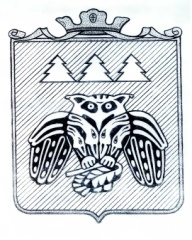 ПОСТАНОВЛЕНИЕадминистрации муниципального образованиямуниципального района «Сыктывдинский»«Сыктывдiн» муниципальнöй районынмуниципальнöй юкöнса администрациялöнШУÖМот 26 декабря 2019 года    					                                           № 12/1743Руководствуясь статьёй 179 Бюджетного кодекса Российской Федерации, постановлением администрации муниципального образования муниципального района «Сыктывдинский» от 23 декабря 2013 года №12/3176 «О муниципальных программах муниципального образования муниципального района «Сыктывдинский», администрация муниципального образования муниципального района «Сыктывдинский»ПОСТАНОВЛЯЕТ:Внести в постановление администрации МО МР «Сыктывдинский» от 14 октября 2019 года № 10/1256 «Об утверждении муниципальной программы МО МР «Сыктывдинский» «Развитие культуры, физической культуры и спорта в МОМР «Сыктывдинский»»  изменения согласно приложению. Контроль за исполнением настоящего постановления возложить на заместителя руководителя администрации муниципального района (В.Ю.Носов).Настоящее постановление  вступает в силу со дня его официального опубликования.Руководитель  администрациимуниципального района                                                                                      Л.Ю. ДоронинаПриложение к постановлению администрации муниципального образования муниципального района «Сыктывдинский» от 26 декабря 2019 года № 12/1743ИЗМЕНЕНИЯ, вносимые в постановление администрации МО МР «Сыктывдинский» от 14 октября 2019 года № 10/1256 «Об утверждении муниципальной программы МО МР «Сыктывдинский» «Развитие культуры, физической культуры и спорта в МОМР «Сыктывдинский»» 1. В приложении к постановлению администрации МО МР «Сыктывдинский» от 14 октября 2019 года  № 10/1256 «Об утверждении муниципальной программы МО МР «Сыктывдинский» «Развитие культуры, физической культуры и спорта в МОМР «Сыктывдинский»:1.1. Позицию «Объёмы финансирования муниципальной программы» таблицы паспорта муниципальной программы муниципального образования муниципального района «Сыктывдинский» «Развитие культуры, физической культуры и спорта в МОМР «Сыктывдинский» изложить в редакции согласно приложению 1 к настоящим изменениям.    1.2. Позицию «Объёмы бюджетных ассигнований подпрограммы» таблицы паспорта подпрограммы 1 «Развитие культуры в МОМР «Сыктывдинский» изложить в редакции согласно приложению 2 к настоящим изменениям.    1.3. Позицию «Объёмы бюджетных ассигнований подпрограммы» таблицы паспорта подпрограммы 2 «Развитие физической культуры и спорта в МОМР «Сыктывдинский» изложить в редакции согласно приложению 3 к настоящим изменениям.  1.4. Позицию «Объёмы бюджетных ассигнований подпрограммы» таблицы паспорта подпрограммы 3 «Въездной и внутренний туризм в МО МР «Сыктывдинский» изложить в редакции согласно приложению 3 к настоящим изменениям.  1.5. В Таблице 2 «Перечень основных мероприятий муниципальной программы» пункт 19 изложить в редакции согласно приложению 5 к настоящим изменениям.1.6. Таблицу 3 «Информация по финансовому обеспечению муниципальной программы» за счет средств бюджета муниципального района «Сыктывдинский» (с учетом средств межбюджетных трансфертов)» изложить в редакции согласно приложению 6 к настоящим изменениям.1.7.  Таблицу 4 «Ресурсное обеспечение и прогнозная (справочная) оценка расходов местного бюджета на реализацию целей муниципальной программы (с учетом средств межбюджетных трансфертов)» изложить в редакции согласно приложению 7 к настоящим изменениям.                                                                                                                                                             Приложение 1                                                                                          к изменениям, вносимым в постановление администрации МО МР          «Сыктывдинский» от 14 октября 2019 года № 10/1256 «Об утверждении муниципальной программыМО МР «Сыктывдинский» «Развитие культуры, физической культуры и спорта в МОМР «Сыктывдинский»» «».Приложение 2                                                                                          к изменениям, вносимым в постановление администрации МО МР          «Сыктывдинский» от 14 октября 2019 года № 10/1256 «Об утверждении муниципальной программыМО МР «Сыктывдинский» «Развитие культуры, физической культуры и спорта в МОМР «Сыктывдинский»» «».Приложение 3                                                                                          к изменениям, вносимым в постановление администрации МО МР          «Сыктывдинский» от 14 октября 2019 года № 10/1256 «Об утверждении муниципальной программыМО МР «Сыктывдинский» «Развитие культуры, физической культуры и спорта в МОМР «Сыктывдинский»»«	».Приложение 4                                                                                          к изменениям, вносимым в постановление администрации МО МР          «Сыктывдинский» от 14 октября 2019 года № 10/1256 «Об утверждении муниципальной программыМО МР «Сыктывдинский» «Развитие культуры, физической культуры и спорта в МОМР «Сыктывдинский»» «».Приложение 5  к изменениям, вносимым в постановление администрации МО МР          «Сыктывдинский» от 14 октября 2019 года№ 10/1256 «Об утверждении муниципальной программыМО МР «Сыктывдинский» «Развитие культуры, физической культуры и спорта в МОМР «Сыктывдинский»» 	«».Приложение 6  к изменениям, вносимым в постановление администрации МО МР          «Сыктывдинский» от 14 октября 2019 года№ 10/1256 «Об утверждении муниципальной программыМО МР «Сыктывдинский» «Развитие культуры, физической культуры и спорта в МОМР «Сыктывдинский»»«Таблица № 3Информация по финансовому обеспечению муниципальной программы за счет средств бюджета муниципального района «Сыктывдинский»(с учетом средств межбюджетных трансфертов)».Приложение 7  к изменениям, вносимым в постановление администрации МО МР          «Сыктывдинский» от 14 октября 2019 года№ 10/1256 «Об утверждении муниципальной программыМО МР «Сыктывдинский» «Развитие культуры, физической культуры и спорта в МОМР «Сыктывдинский»»«Таблица 4Ресурсное обеспечение и прогнозная (справочная) оценка расходов местного бюджета на реализацию целей муниципальной программы (с учетом средств межбюджетных трансфертов)»..О внесении изменений в  постановление администрации МО МР «Сыктывдинский» от 14 октября 2019 года № 10/1256 «Об утверждении муниципальной программыМО  МР «Сыктывдинский» «Развитие культуры, физической культуры и спорта в МО МР «Сыктывдинский»» Объемы финансированиямуниципальной программыОбщий объём финансирования Программы на 2020-2022 годы предусматривается в размере 583 738,64 тыс. рублей, в том числе:За счет средств федерального бюджета – 32 176,35 тыс. рублей.За счёт средств бюджета Республики Коми – 178 657,38 тыс. рублей;за счёт средств местного бюджета – 372 904,91тыс. рублей;Прогнозный объём финансирования Программы по годам составляет:за счёт средств федерального бюджета 2020 год – 0,00 тыс. рублей;2021 год – 22 593,70 тыс. рублей;2022 год – 9 582,65 тыс. рублей;за счёт средств бюджета Республики Коми:2020 год – 50 714,33 тыс. рублей;	2021 год – 64 559,45 тыс. рублей;2022 год – 63 383,60 тыс. рублей;за счёт средств местного бюджета:2020 год – 127 492,31 тыс. рублей;2021 год – 123 464,10 тыс. рублей;2022 год – 121 948,50 тыс. рублей;Объём бюджетных ассигнований уточняется ежегодно при формировании бюджета МО МР «Сыктывдинский» на очередной финансовый год и плановый период и при внесении изменений в бюджет муниципального района «Сыктывдинский»Объемы бюджетных ассигнований подпрограммыОбщий объём финансирования Подпрограммы на 2020-2022 годы предусматривается в размере 555 217,35 тыс. рублей, в том числе:За счет средств федерального бюджета – 32 176,35 тыс. рублей.За счёт средств бюджета Республики Коми – 175 396,59 тыс. рублей;за счёт средств местного бюджета – 347 644,41 тыс. рублей;Прогнозный объём финансирования подпрограммы по годам составляет:за счёт средств федерального бюджета 2020 год – 0,00 тыс. рублей;2021 год – 22 593,70 тыс. рублей;2022 год – 9 582,65 тыс. рублей;за счёт средств бюджета Республики Коми:2020 год – 49 710,06 тыс. рублей;	2021 год – 63 472,07 тыс. рублей;2022 год – 62 214,46 тыс. рублей;за счёт средств местного бюджета:2020 год – 118 583,41 тыс. рублей;2021 год – 115 264,10 тыс. рублей;2022 год – 113 796,90 тыс. рублей;Объём бюджетных ассигнований уточняется ежегодно при формировании бюджета МО МР «Сыктывдинский» на очередной финансовый год и плановый период и при внесении изменений в бюджет муниципального района «Сыктывдинский»Объемы бюджетных ассигнований подпрограммыОбщий объём финансирования Подпрограммы на 2020-2022 годы предусматривается в размере 28 191,29 тыс. рублей, в том числе:За счет средств федерального бюджета – 0,00 тыс. рублей.За счёт средств бюджета Республики Коми – 3 260,79 тыс. рублей;за счёт средств местного бюджета – 24 930,50 тыс. рублей;Прогнозный объём финансирования подпрограммы по годам составляет:за счёт средств федерального бюджета 2020 год – 0,00 тыс. рублей;2021 год – 0,00 тыс. рублей;2022 год – 0,00 тыс. рублей;за счёт средств бюджета Республики Коми:2020 год – 1 004,27 тыс. рублей;	2021 год – 1 087,38 тыс. рублей;2022 год – 1 169,14 тыс. рублей;за счёт средств местного бюджета:2020 год – 8 808,90 тыс. рублей;2021 год – 8 100,00 тыс. рублей;2022 год – 8 021,60тыс. рублей;Объём бюджетных ассигнований уточняется ежегодно при формировании бюджета МО МР «Сыктывдинский» на очередной финансовый год и плановый период и при внесении изменений в бюджет муниципального района «Сыктывдинский»Объемы       
бюджетных    
ассигнований 
подпрограммы         «Общий объём финансирования подпрограммы  на 2020-2022 годы предусматривается в размере 330,0 тыс. рублей, в том числе:за счет средств федерального бюджета – 0 тыс. рублей.за счёт средств бюджета Республики Коми – 0 тыс. рублей;за счёт средств местного бюджета – 330,0 тыс. рублей;Прогнозный объём финансирования подпрограммы по годам составляет:за счёт средств федерального бюджета 2020 год – 0 тыс. рублей;2021 год – 0 тыс. рублей;2022 год – 0 тыс. рублей;за счёт средств бюджета Республики Коми:2020 год – 0 тыс. рублей;2021 год – 0 тыс. рублей;2022 год – 0 тыс. рублей;за счёт средств местного бюджета:2020 год – 100,0 тыс. рублей;2021 год – 100,0 тыс. рублей;2022 год – 130,0 тыс. рублей;Объём бюджетных ассигнований уточняется ежегодно при формировании бюджета МО МР «Сыктывдинский» на очередной финансовый год и плановый период и при внесении изменений в бюджет муниципального района «Сыктывдинский»19.Основное мероприятие 2.1.3 Обеспечение муниципальных учреждений спортивной направленности спортивным оборудованием и транспортом (в том числе реализация отдельных мероприятий регионального проекта «Спорт – норма жизни» в части развития физической культуры и массового спорта).Управление культуры20202022Увеличение количества муниципальных учреждений спортивной направленности, обеспеченных спортивным оборудованием и транспортом в МОМР «Сыктывдинский»Приобретение спортивного инвентаря, оборудования и транспорта для учреждений физкультурно-спортивной направленности.Оснащение объектов спортивной инфраструктуры спортивно-технологическим оборудованием. Доля муниципальных учреждений спортивной направленности, обеспеченных спортивным оборудованием и транспортом, от числа всех имеющихся муниципальных учреждений данной категории в МОМР «Сыктывдинский», процентСтатусНаименование муниципальной программы, подпрограммы муниципальной программы, основного мероприятияОтветственный исполнитель, соисполнители,Расходы, тыс. рублейРасходы, тыс. рублейРасходы, тыс. рублейРасходы, тыс. рублейСтатусНаименование муниципальной программы, подпрограммы муниципальной программы, основного мероприятияОтветственный исполнитель, соисполнители,всего (с нарастающим итогом с начала реализации программы)2020 год2021 год2022 год1234567Муниципальная 
программа «Развитие культуры, физической культуры и спорта в МОМР «Сыктывдинский» на 2019-2021 годы»Всего583 738,64178 206,64210 617,25194 914,75Муниципальная 
программа «Развитие культуры, физической культуры и спорта в МОМР «Сыктывдинский» на 2019-2021 годы»Все соисполнители583 738,64178 206,64210 617,25194 914,75Подпрограмма 1 Развитие культуры в МО МР «Сыктывдинский»Всего555 217,35168 293,47201 329,87185 594,01Подпрограмма 1 Развитие культуры в МО МР «Сыктывдинский»Все соисполнители555 217,35168 293,47201 329,87185 594,01Задача 1 Обеспечение доступности объектов сферы культуры, сохранение и актуализация культурного наследияУправление культуры135 509,8431 091,7061 665,3642 752,78Основное мероприятие 1.1.1.Строительство и реконструкция  муниципальных объектов сферы культурыУправление культуры51 877,793 492,3033 975,4914 410,00Основное мероприятие 1.1.2.Ремонт, капитальный ремонт, оснащение специальным оборудованием и материалами зданий муниципальных учреждений  сферы культуры (в т.ч. реализация народных проектов)Управление культуры0,000,000,000,00Основное мероприятие 1.1.3.Обеспечение  первичных мер пожарной безопасности муниципальных учреждений сферы культурыУправление культуры0,000,000,000,00Основное мероприятие 1.1.4.Обновление  материально- технической базы, приобретение  специального оборудования, музыкальных инструментов для оснащения муниципальных учреждений сферы культуры, в том числе для сельских учреждений культуры и муниципальных организаций дополнительного образования детей в сфере культуры и искусства (т.ч. реализация народных проектов)Управление культуры470,00470,000,000,00Основное мероприятие 1.1.5.Сохранение и развитие государственных языков Республики КомиУправление культуры0,000,000,000,00Основное мероприятие 1.1.6.Оказание муниципальных услуг (выполнение работ) библиотекамиУправление культуры65 116,1121 287,7821 688,8322 139,50Основное мероприятие 1.1.7.Комплектование книжных (документных)   библиотек муниципального образования МР «Сыктывдинский»Управление культуры0,000,000,000,00Основное мероприятие 1.1.8.Оказание муниципальных услуг (выполнение работ) музеямиУправление культуры18 045,945 841,626 001,046 203,28Основное мероприятие 1.1.9.Проведение мероприятий по подключению общедоступных библиотек в РК к сети «Интернет» и развитие системы библиотечного дела с учётом задачи расширения информационных технологий и оцифровки за счёт средств, поступающих из федерального бюджетаУправление культуры0,000,000,000,00Задача 2 Совершенствование условий для выявления, реализации творческого потенциала населения МО МР «Сыктывдинский»Управление культуры336 159,87109 061,26111 906,90115 191,71Основное мероприятие 1.2.1Оказание муниципальных услуг (выполнение работ)  учреждениями культурно – досугового типаУправление культуры213 708,2869 228,7771 161,8273 317,69Основное мероприятие 1.2.2.Оказание муниципальных услуг (выполнение работ)  муниципальными образованиями организациями дополнительного образования детей в сфере культуры и искусстваУправление культуры121 851,5939 632,4940 545,0841 674,02Основное мероприятие 1.2.3.Организация и проведение районных мероприятий для населенияУправление культуры600,00200,00200,00200,00Основное мероприятие 1.2.4.Повышение квалификации и профессиональной компетентности специалистов муниципальных учреждений сферы культурыУправление культуры0,000,000,000,00Основное мероприятие 1.2.5.Государственная поддержка муниципальных учреждений культурыУправление культуры0,000,000,000,00Задача 3Обеспечение реализации муниципальной программыУправление культуры83 547,6428 140,5127 757,6127 649,52Основное мероприятие 1.3.1Руководство и управление в сфере установленных функций органов местного самоуправления (в т.ч. содержание централизованной бухгалтерии управления культуры и  МКУ «ЦОДУК»)Управление культуры83 547,6428 140,5127 757,6127 649,52Основное мероприятие 1.3.2.Организация взаимодействия с органами местного самоуправления МО МР  «Сыктывдинский» и органами исполнительной власти МР  по реализации муниципальной программыУправление культуры0,000,000,000,00Подпрограмма 2 Подпрограмма 2 «Развитие физической культуры и спорта в МО МР «Сыктывдинский»Управление культуры28 191,299 813,179 187,389 190,74Задача 1"Развитие инфраструктуры физической культуры и спорта"Управление культуры421,60421,600,000,00Основное мероприятия 2.1.1Строительство и реконструкция спортивных объектов для муниципальных нуждУправление культуры0,000,000,000,00Основное мероприятия 2.1.2Модернизация действующих муниципальных спортивных сооружений Управление культуры0,000,000,000,00Основное мероприятия 2.1.3 Обеспечение муниципальных учреждений спортивной направленности и муниципальных образований спортивным оборудованием и транспортом (в том числе реализация отдельных мероприятий регионального проекта «Спорт – норма жизни» в части развития физической культуры и массового спорта).Управление культуры31,6031,600,000,00Основное мероприятия 2.1.4 Реализации народных проектов в сфере физической культуры  и спортаУправление культуры390,00390,000,000,00Задача 2  Обеспечение деятельности учреждений, осуществляющих физкультурно-спортивную работу с населениемУправление культуры26 002,298 805,178 569,388 627,74Основное мероприятия 2.2.1.Оказание муниципальных услуг (выполнение работ) учреждениями физкультурно-спортивной направленности Управление культуры25 722,298 525,178 569,388 627,74Основное мероприятия 2.2.2. Укрепление материально-технической базы учреждений физкультурно-спортивной направленности (в том числе реализация отдельных мероприятий регионального проекта «Спорт – норма жизни»)Управление культуры280,00280,000,000,00Задача 3Развитие  кадрового потенциала и обеспечение квалифицированного кадрового потенциала учреждений физической культуры и массового спортаУправление культуры0,000,000,000,00Основное мероприятие 2.3.1Организация подготовки и переподготовки специалистов в сфере физической культуры и спортаУправление культуры0,000,000,000,00Задача 4Вовлечение всех категорий населения МОМР "Сыктывдинский" в массовые физкультурные и спортивные мероприятияУправление культуры1 767,40586,40618,00563,00Основное мероприятия 2.4.1.Организация, проведение официальных физкультурно-оздоровительных и спортивных мероприятий для населения, в том числе для лиц с ограниченными возможностями здоровьяУправление культуры807,40266,40298,00243,00Основное мероприятия 2.4.2.Организация, проведение официальных муниципальных соревнований для выявления перспективных и талантливых спортсменовУправление культуры213,9071,3071,3071,30Основное мероприятия 2.4.3.Участие сборных команд района в республиканских соревнованиях.Управление культуры476,10158,70158,70158,70Основное мероприятия 2.4.4.Организация и проведение учебно-тренировочных сборов для сборных команд районаУправление культуры270,0090,0090,0090,00Подпрограмма 3Развитие въездного и внутреннего туризма в МО МР «Сыктывдинский»ОЭР, Управление культуры 330,00100,00100,0130,0ЗадачаФормирование благоприятной среды для развития въездного и внутреннего туризма в муниципальном районе «Сыктывдинский»ОЭР, Управление культуры330,00100,00100,0130,0Основное мероприятие 3.1.1Разработка и реализация приоритетных проектов в сфере туризмаОЭР, Управление культуры 330,00100,00100,0130,0Основное мероприятие 3.1.2.Развитие и укрепление материально-технической базы туризмаУправление культуры 0,000,000,000,00Основное мероприятие  3.1.3.Подготовка и продвижение турпродукта на рынке туристических услугУправление культуры 0,000,000,000,00СтатусНаименование муниципальной программы, подпрограммы муниципальной программы, ведомственной целевой программы, основного мероприятияИсточник финансирования Оценка всего расходов, тыс. рублейОценка всего расходов, тыс. рублейОценка всего расходов, тыс. рублейОценка всего расходов, тыс. рублейСтатусНаименование муниципальной программы, подпрограммы муниципальной программы, ведомственной целевой программы, основного мероприятияИсточник финансирования всего ( с нарастающим итогом с начала реализации программы2020 год2021 год2022 годМуниципальная программа«Развитие культуры, физической культуры и спорта в МОМР «Сыктывдинский» на 2019-2021 годы»Всего:583 738,64178 206,64210 617,25194 914,75Муниципальная программа«Развитие культуры, физической культуры и спорта в МОМР «Сыктывдинский» на 2019-2021 годы»в том числе:Муниципальная программа«Развитие культуры, физической культуры и спорта в МОМР «Сыктывдинский» на 2019-2021 годы»Бюджет муниципального образования, из них за счет средствМуниципальная программа«Развитие культуры, физической культуры и спорта в МОМР «Сыктывдинский» на 2019-2021 годы»- местного бюджета372 904,91127 492,31123 464,10121 948,50Муниципальная программа«Развитие культуры, физической культуры и спорта в МОМР «Сыктывдинский» на 2019-2021 годы»- республиканского бюджета РК178 657,3850 714,3364 559,4563 383,60Муниципальная программа«Развитие культуры, физической культуры и спорта в МОМР «Сыктывдинский» на 2019-2021 годы»- федерального бюджета32 176,350,0022 593,709 582,65Муниципальная программа«Развитие культуры, физической культуры и спорта в МОМР «Сыктывдинский» на 2019-2021 годы»средства от приносящей доход деятельности0,000,000,000,00Подпрограмма 1 «Развитие культуры  в МО МР «Сыктывдинский»Всего:555 217,35168 293,47201 329,87185 594,01Подпрограмма 1 «Развитие культуры  в МО МР «Сыктывдинский»в том числе:Подпрограмма 1 «Развитие культуры  в МО МР «Сыктывдинский»Бюджет муниципального образования, из них за счет средствПодпрограмма 1 «Развитие культуры  в МО МР «Сыктывдинский»- местного бюджета347 644,41118 583,41115 264,10113 796,90Подпрограмма 1 «Развитие культуры  в МО МР «Сыктывдинский»- республиканского бюджета РК175 396,5949 710,0663 472,0762 214,46Подпрограмма 1 «Развитие культуры  в МО МР «Сыктывдинский»- федерального бюджета32 176,350,0022 593,709 582,65Подпрограмма 1 «Развитие культуры  в МО МР «Сыктывдинский»средства от приносящей доход деятельности0,000,000,000,00Задача 1Обеспечение доступности объектов сферы культуры, сохранение и актуализация культурного наследияВсего:135 509,8431 091,7061 665,3642 752,78Задача 1Обеспечение доступности объектов сферы культуры, сохранение и актуализация культурного наследияв том числе:Задача 1Обеспечение доступности объектов сферы культуры, сохранение и актуализация культурного наследияБюджет муниципального образования, из них за счет средствЗадача 1Обеспечение доступности объектов сферы культуры, сохранение и актуализация культурного наследия- местного бюджета53 600,9720 077,7117 419,7716 103,49Задача 1Обеспечение доступности объектов сферы культуры, сохранение и актуализация культурного наследия- республиканского бюджета РК49 732,5211 013,9921 651,8917 066,64Задача 1Обеспечение доступности объектов сферы культуры, сохранение и актуализация культурного наследия- федерального бюджета32 176,350,0022 593,709 582,65Задача 1Обеспечение доступности объектов сферы культуры, сохранение и актуализация культурного наследиясредства от приносящей доход деятельности0,000,000,000,00Основное мероприятие 1.1.1Строительство и реконструкция  муниципальных объектов сферы культурыВсего:51 877,793 492,3033 975,4914 410,00Основное мероприятие 1.1.1Строительство и реконструкция  муниципальных объектов сферы культурыв том числе:Основное мероприятие 1.1.1Строительство и реконструкция  муниципальных объектов сферы культурыБюджет муниципального образования, из них за счет средствОсновное мероприятие 1.1.1Строительство и реконструкция  муниципальных объектов сферы культуры- местного бюджета5 911,573 492,301 698,77720,50Основное мероприятие 1.1.1Строительство и реконструкция  муниципальных объектов сферы культуры- республиканского бюджета РК13 789,870,009 683,024 106,85Основное мероприятие 1.1.1Строительство и реконструкция  муниципальных объектов сферы культуры- федерального бюджета32 176,350,0022 593,709 582,65Основное мероприятие 1.1.1Строительство и реконструкция  муниципальных объектов сферы культурысредства от приносящей доход деятельности0,000,000,000,00Основное мероприятие  1.1.2Ремонт, капитальный ремонт, оснащение специальным оборудованием и материалами зданий муниципальных учреждений  сферы культуры (в т.ч. реализация народных проектов)Всего:0,000,000,000,00Основное мероприятие  1.1.2Ремонт, капитальный ремонт, оснащение специальным оборудованием и материалами зданий муниципальных учреждений  сферы культуры (в т.ч. реализация народных проектов)в том числе:Основное мероприятие  1.1.2Ремонт, капитальный ремонт, оснащение специальным оборудованием и материалами зданий муниципальных учреждений  сферы культуры (в т.ч. реализация народных проектов)Бюджет муниципального образования, из них за счет средствОсновное мероприятие  1.1.2Ремонт, капитальный ремонт, оснащение специальным оборудованием и материалами зданий муниципальных учреждений  сферы культуры (в т.ч. реализация народных проектов)- местного бюджета0,000,000,000,00Основное мероприятие  1.1.2Ремонт, капитальный ремонт, оснащение специальным оборудованием и материалами зданий муниципальных учреждений  сферы культуры (в т.ч. реализация народных проектов)- республиканского бюджета РК0,000,000,000,00Основное мероприятие  1.1.2Ремонт, капитальный ремонт, оснащение специальным оборудованием и материалами зданий муниципальных учреждений  сферы культуры (в т.ч. реализация народных проектов)- федерального бюджета0,000,000,000,00Основное мероприятие  1.1.2Ремонт, капитальный ремонт, оснащение специальным оборудованием и материалами зданий муниципальных учреждений  сферы культуры (в т.ч. реализация народных проектов)средства от приносящей доход деятельности0,000,000,000,00Основное мероприятие 1.1.3Обеспечение  первичных мер пожарной безопасности муниципальных учреждений сферы культураВсего:0,000,000,000,00Основное мероприятие 1.1.3Обеспечение  первичных мер пожарной безопасности муниципальных учреждений сферы культурав том числе:Основное мероприятие 1.1.3Обеспечение  первичных мер пожарной безопасности муниципальных учреждений сферы культураБюджет муниципального образования, из них за счет средствОсновное мероприятие 1.1.3Обеспечение  первичных мер пожарной безопасности муниципальных учреждений сферы культура- местного бюджета0,000,000,000,00Основное мероприятие 1.1.3Обеспечение  первичных мер пожарной безопасности муниципальных учреждений сферы культура- республиканского бюджета РК0,000,000,000,00Основное мероприятие 1.1.3Обеспечение  первичных мер пожарной безопасности муниципальных учреждений сферы культура- федерального бюджета0,000,000,000,00Основное мероприятие 1.1.3Обеспечение  первичных мер пожарной безопасности муниципальных учреждений сферы культурасредства от приносящей доход деятельности0,000,000,000,00Основное мероприятие 1.1.4.Обновление  МТБ, приобретение  специального оборудования, музыкальных инструментов для оснащения муниципальных учреждений сферы культуры  и муниципальных организаций дополнительного образования детей в сфере культуры и искусства (в т.ч. реализация народных проектов)Всего:470,00470,000,000,00Основное мероприятие 1.1.4.Обновление  МТБ, приобретение  специального оборудования, музыкальных инструментов для оснащения муниципальных учреждений сферы культуры  и муниципальных организаций дополнительного образования детей в сфере культуры и искусства (в т.ч. реализация народных проектов)в том числе:Основное мероприятие 1.1.4.Обновление  МТБ, приобретение  специального оборудования, музыкальных инструментов для оснащения муниципальных учреждений сферы культуры  и муниципальных организаций дополнительного образования детей в сфере культуры и искусства (в т.ч. реализация народных проектов)Бюджет муниципального образования, из них за счет средствОсновное мероприятие 1.1.4.Обновление  МТБ, приобретение  специального оборудования, музыкальных инструментов для оснащения муниципальных учреждений сферы культуры  и муниципальных организаций дополнительного образования детей в сфере культуры и искусства (в т.ч. реализация народных проектов)- местного бюджета470,00470,000,000,00Основное мероприятие 1.1.4.Обновление  МТБ, приобретение  специального оборудования, музыкальных инструментов для оснащения муниципальных учреждений сферы культуры  и муниципальных организаций дополнительного образования детей в сфере культуры и искусства (в т.ч. реализация народных проектов)- республиканского бюджета РК0,000,000,000,00Основное мероприятие 1.1.4.Обновление  МТБ, приобретение  специального оборудования, музыкальных инструментов для оснащения муниципальных учреждений сферы культуры  и муниципальных организаций дополнительного образования детей в сфере культуры и искусства (в т.ч. реализация народных проектов)- федерального бюджета0,000,000,000,00Основное мероприятие 1.1.4.Обновление  МТБ, приобретение  специального оборудования, музыкальных инструментов для оснащения муниципальных учреждений сферы культуры  и муниципальных организаций дополнительного образования детей в сфере культуры и искусства (в т.ч. реализация народных проектов)средства от приносящей доход деятельности0,000,000,000,00Основное мероприятие 1.1.5.Сохранение и развитие государственных языков Республики КомиВсего:0,000,000,000,00Основное мероприятие 1.1.5.Сохранение и развитие государственных языков Республики Комив том числе:Основное мероприятие 1.1.5.Сохранение и развитие государственных языков Республики КомиБюджет муниципального образования, из них за счет средствОсновное мероприятие 1.1.5.Сохранение и развитие государственных языков Республики Коми- местного бюджета0,000,000,000,00Основное мероприятие 1.1.5.Сохранение и развитие государственных языков Республики Коми- республиканского бюджета РК0,000,000,000,00Основное мероприятие 1.1.5.Сохранение и развитие государственных языков Республики Коми- федерального бюджета0,000,000,000,00Основное мероприятие 1.1.5.Сохранение и развитие государственных языков Республики Комисредства от приносящей доход деятельности0,000,000,000,00Основное мероприятие 1.1.6.Оказание муниципальных услуг (выполнение работ)  библиотекамиВсего:65 116,1121 287,7821 688,8322 139,50Основное мероприятие 1.1.6.Оказание муниципальных услуг (выполнение работ)  библиотекамив том числе:Основное мероприятие 1.1.6.Оказание муниципальных услуг (выполнение работ)  библиотекамиБюджет муниципального образования, из них за счет средствОсновное мероприятие 1.1.6.Оказание муниципальных услуг (выполнение работ)  библиотеками- местного бюджета38 026,9513 008,9812 670,7912 347,18Основное мероприятие 1.1.6.Оказание муниципальных услуг (выполнение работ)  библиотеками- республиканского бюджета РК27 089,168 278,809 018,049 792,32Основное мероприятие 1.1.6.Оказание муниципальных услуг (выполнение работ)  библиотеками- федерального бюджета0,000,000,000,00Основное мероприятие 1.1.6.Оказание муниципальных услуг (выполнение работ)  библиотекамисредства от приносящей доход деятельности0,000,000,000,00Основное мероприятие 1.1.7.Комплектование книжных (документных)   фондов библиотек МО  МР «Сыктывдинский»Всего:0,000,000,000,00Основное мероприятие 1.1.7.Комплектование книжных (документных)   фондов библиотек МО  МР «Сыктывдинский»в том числе:Основное мероприятие 1.1.7.Комплектование книжных (документных)   фондов библиотек МО  МР «Сыктывдинский»Бюджет муниципального образования, из них за счет средствОсновное мероприятие 1.1.7.Комплектование книжных (документных)   фондов библиотек МО  МР «Сыктывдинский»- местного бюджета0,000,000,000,00Основное мероприятие 1.1.7.Комплектование книжных (документных)   фондов библиотек МО  МР «Сыктывдинский»- республиканского бюджета РК0,000,000,000,00Основное мероприятие 1.1.7.Комплектование книжных (документных)   фондов библиотек МО  МР «Сыктывдинский»- федерального бюджета0,000,000,000,00Основное мероприятие 1.1.7.Комплектование книжных (документных)   фондов библиотек МО  МР «Сыктывдинский»средства от приносящей доход деятельности0,000,000,000,00Основное мероприятие 1.1.8.Оказание муниципальных услуг (выполнение работ) музеямиВсего:18 045,945 841,626 001,046 203,28Основное мероприятие 1.1.8.Оказание муниципальных услуг (выполнение работ) музеямив том числе:Основное мероприятие 1.1.8.Оказание муниципальных услуг (выполнение работ) музеямиБюджет муниципального образования, из них за счет средствОсновное мероприятие 1.1.8.Оказание муниципальных услуг (выполнение работ) музеями- местного бюджета9 192,453 106,433 050,213 035,81Основное мероприятие 1.1.8.Оказание муниципальных услуг (выполнение работ) музеями- республиканского бюджета РК8 853,492 735,192 950,833 167,47Основное мероприятие 1.1.8.Оказание муниципальных услуг (выполнение работ) музеями- федерального бюджета0,000,000,000,00Основное мероприятие 1.1.8.Оказание муниципальных услуг (выполнение работ) музеямисредства от приносящей доход деятельности0,000,000,000,00Основное мероприятие 1.1.9.Проведение мероприятий по подключению общедоступных библиотек в РК к сети "Интернет" и развитие системы библиотечного дела с учетом задачи расширения информационных технологий и оцифровки за счёт средств, поступающих из федерального бюджетаВсего:0,000,000,000,00Основное мероприятие 1.1.9.Проведение мероприятий по подключению общедоступных библиотек в РК к сети "Интернет" и развитие системы библиотечного дела с учетом задачи расширения информационных технологий и оцифровки за счёт средств, поступающих из федерального бюджетав том числе:Основное мероприятие 1.1.9.Проведение мероприятий по подключению общедоступных библиотек в РК к сети "Интернет" и развитие системы библиотечного дела с учетом задачи расширения информационных технологий и оцифровки за счёт средств, поступающих из федерального бюджетаБюджет муниципального образования, из них за счет средствОсновное мероприятие 1.1.9.Проведение мероприятий по подключению общедоступных библиотек в РК к сети "Интернет" и развитие системы библиотечного дела с учетом задачи расширения информационных технологий и оцифровки за счёт средств, поступающих из федерального бюджета- местного бюджета0,000,000,000,00Основное мероприятие 1.1.9.Проведение мероприятий по подключению общедоступных библиотек в РК к сети "Интернет" и развитие системы библиотечного дела с учетом задачи расширения информационных технологий и оцифровки за счёт средств, поступающих из федерального бюджета- республиканского бюджета РК0,000,000,000,00Основное мероприятие 1.1.9.Проведение мероприятий по подключению общедоступных библиотек в РК к сети "Интернет" и развитие системы библиотечного дела с учетом задачи расширения информационных технологий и оцифровки за счёт средств, поступающих из федерального бюджета- федерального бюджета0,000,000,000,00Основное мероприятие 1.1.9.Проведение мероприятий по подключению общедоступных библиотек в РК к сети "Интернет" и развитие системы библиотечного дела с учетом задачи расширения информационных технологий и оцифровки за счёт средств, поступающих из федерального бюджетасредства от приносящей доход деятельности0,000,000,000,00Задача 2Совершенствование условий для выявления, реализации творческого потенциала населения МО МР «Сыктывдинский»Всего:336 159,87109 061,26111 906,90115 191,71Задача 2Совершенствование условий для выявления, реализации творческого потенциала населения МО МР «Сыктывдинский»в том числе:Задача 2Совершенствование условий для выявления, реализации творческого потенциала населения МО МР «Сыктывдинский»Бюджет муниципального образования, из них за счет средствЗадача 2Совершенствование условий для выявления, реализации творческого потенциала населения МО МР «Сыктывдинский»- местного бюджета211 055,1770 543,6970 272,9970 238,49Задача 2Совершенствование условий для выявления, реализации творческого потенциала населения МО МР «Сыктывдинский»- республиканского бюджета РК125 104,7038 517,5741 633,9144 953,22Задача 2Совершенствование условий для выявления, реализации творческого потенциала населения МО МР «Сыктывдинский»- федерального бюджета	0,000,000,000,00Задача 2Совершенствование условий для выявления, реализации творческого потенциала населения МО МР «Сыктывдинский»средства от приносящей доход0,000,000,000,00Основное мероприятие 1.2.1.Оказание муниципальных услуг (выполнение работ)  учреждениями культурно – досугового типаВсего:213 708,2869 228,7771 161,8273 317,69Основное мероприятие 1.2.1.Оказание муниципальных услуг (выполнение работ)  учреждениями культурно – досугового типав том числе:Основное мероприятие 1.2.1.Оказание муниципальных услуг (выполнение работ)  учреждениями культурно – досугового типаБюджет муниципального образования, из них за счет средствОсновное мероприятие 1.2.1.Оказание муниципальных услуг (выполнение работ)  учреждениями культурно – досугового типа- местного бюджета126 021,6142 122,5541 955,0341 944,03Основное мероприятие 1.2.1.Оказание муниципальных услуг (выполнение работ)  учреждениями культурно – досугового типа- республиканского бюджета РК87 686,6727 106,2229 206,7931 373,66Основное мероприятие 1.2.1.Оказание муниципальных услуг (выполнение работ)  учреждениями культурно – досугового типа- федерального бюджета	0,000,000,000,00Основное мероприятие 1.2.1.Оказание муниципальных услуг (выполнение работ)  учреждениями культурно – досугового типасредства от приносящей доход0,000,000,000,00Основное мероприятие 1.2.2.Оказание муниципальных услуг (выполнение работ)  муниципальными образованиями организациями дополнительного образования детей в сфере культуры и искусстваВсего:121 851,5939 632,4940 545,0841 674,02Основное мероприятие 1.2.2.Оказание муниципальных услуг (выполнение работ)  муниципальными образованиями организациями дополнительного образования детей в сфере культуры и искусствав том числе:Основное мероприятие 1.2.2.Оказание муниципальных услуг (выполнение работ)  муниципальными образованиями организациями дополнительного образования детей в сфере культуры и искусстваБюджет муниципального образования, из них за счет средствОсновное мероприятие 1.2.2.Оказание муниципальных услуг (выполнение работ)  муниципальными образованиями организациями дополнительного образования детей в сфере культуры и искусства- местного бюджета84 433,5628 221,1428 117,9628 094,46Основное мероприятие 1.2.2.Оказание муниципальных услуг (выполнение работ)  муниципальными образованиями организациями дополнительного образования детей в сфере культуры и искусства- республиканского бюджета РК37 418,0311 411,3512 427,1213 579,56Основное мероприятие 1.2.2.Оказание муниципальных услуг (выполнение работ)  муниципальными образованиями организациями дополнительного образования детей в сфере культуры и искусства- федерального бюджета	0,000,000,000,00Основное мероприятие 1.2.2.Оказание муниципальных услуг (выполнение работ)  муниципальными образованиями организациями дополнительного образования детей в сфере культуры и искусствасредства от приносящей доход0,000,000,000,00Основное мероприятие 1.2.3.Организация и проведение районных мероприятий для населенияВсего:600,00200,00200,00200,00Основное мероприятие 1.2.3.Организация и проведение районных мероприятий для населенияв том числе:Основное мероприятие 1.2.3.Организация и проведение районных мероприятий для населенияБюджет муниципального образования, из них за счет средствОсновное мероприятие 1.2.3.Организация и проведение районных мероприятий для населения- местного бюджета600,00200,00200,00200,00Основное мероприятие 1.2.3.Организация и проведение районных мероприятий для населения- республиканского бюджета РК0,000,000,000,00Основное мероприятие 1.2.3.Организация и проведение районных мероприятий для населения- федерального бюджета	0,000,000,000,00Основное мероприятие 1.2.3.Организация и проведение районных мероприятий для населениясредства от приносящей доход0,000,000,000,00Основное мероприятие 1.2.4.Повышение квалификации и профессиональной компетентности специалистов муниципальных учреждений сферы культурыВсего:0,000,000,000,00Основное мероприятие 1.2.4.Повышение квалификации и профессиональной компетентности специалистов муниципальных учреждений сферы культурыв том числе:Основное мероприятие 1.2.4.Повышение квалификации и профессиональной компетентности специалистов муниципальных учреждений сферы культурыБюджет муниципального образования, из них за счет средствОсновное мероприятие 1.2.4.Повышение квалификации и профессиональной компетентности специалистов муниципальных учреждений сферы культуры- местного бюджета0,000,000,000,00Основное мероприятие 1.2.4.Повышение квалификации и профессиональной компетентности специалистов муниципальных учреждений сферы культуры- республиканского бюджета РК0,000,000,000,00Основное мероприятие 1.2.4.Повышение квалификации и профессиональной компетентности специалистов муниципальных учреждений сферы культуры- федерального бюджета	0,000,000,000,00Основное мероприятие 1.2.4.Повышение квалификации и профессиональной компетентности специалистов муниципальных учреждений сферы культурысредства от приносящей доход0,000,000,000,00Основное мероприятие 1.2.5.Государственная поддержка муниципальных учреждений культурыВсего:0,000,000,000,00Основное мероприятие 1.2.5.Государственная поддержка муниципальных учреждений культурыв том числе:Основное мероприятие 1.2.5.Государственная поддержка муниципальных учреждений культурыБюджет муниципального образования, из них за счет средствОсновное мероприятие 1.2.5.Государственная поддержка муниципальных учреждений культуры- местного бюджета0,000,000,000,00Основное мероприятие 1.2.5.Государственная поддержка муниципальных учреждений культуры- республиканского бюджета РК0,000,000,000,00Основное мероприятие 1.2.5.Государственная поддержка муниципальных учреждений культуры- федерального бюджета	0,000,000,000,00Основное мероприятие 1.2.5.Государственная поддержка муниципальных учреждений культурысредства от приносящей доход0,000,000,000,00Задача 3Обеспечение реализации муниципальной программыВсего:83 547,6428 140,5127 757,6127 649,52Задача 3Обеспечение реализации муниципальной программыв том числе:Задача 3Обеспечение реализации муниципальной программыБюджет муниципального образования, из них за счет средствЗадача 3Обеспечение реализации муниципальной программы- местного бюджета82 988,2727 962,0127 571,3427 454,92Задача 3Обеспечение реализации муниципальной программы- республиканского бюджета РК559,37178,50186,27194,60Задача 3Обеспечение реализации муниципальной программы- федерального бюджета	0,000,000,000,00Задача 3Обеспечение реализации муниципальной программысредства от приносящей доход0,000,000,000,00Основное мероприятие 1.3.1.Руководство и управление в сфере установленных функций органов местного самоуправления (в т.ч. содержание централизованной бухгалтерии управления культуры и  МКУ «ЦОДУК»)Всего:83 547,6428 140,5127 757,6127 649,52Основное мероприятие 1.3.1.Руководство и управление в сфере установленных функций органов местного самоуправления (в т.ч. содержание централизованной бухгалтерии управления культуры и  МКУ «ЦОДУК»)в том числе:Основное мероприятие 1.3.1.Руководство и управление в сфере установленных функций органов местного самоуправления (в т.ч. содержание централизованной бухгалтерии управления культуры и  МКУ «ЦОДУК»)Бюджет муниципального образования, из них за счет средствОсновное мероприятие 1.3.1.Руководство и управление в сфере установленных функций органов местного самоуправления (в т.ч. содержание централизованной бухгалтерии управления культуры и  МКУ «ЦОДУК»)- местного бюджета82 988,2727 962,0127 571,3427 454,92Основное мероприятие 1.3.1.Руководство и управление в сфере установленных функций органов местного самоуправления (в т.ч. содержание централизованной бухгалтерии управления культуры и  МКУ «ЦОДУК»)- республиканского бюджета РК559,37178,50186,27194,60Основное мероприятие 1.3.1.Руководство и управление в сфере установленных функций органов местного самоуправления (в т.ч. содержание централизованной бухгалтерии управления культуры и  МКУ «ЦОДУК»)- федерального бюджета	0,000,000,000,00Основное мероприятие 1.3.1.Руководство и управление в сфере установленных функций органов местного самоуправления (в т.ч. содержание централизованной бухгалтерии управления культуры и  МКУ «ЦОДУК»)средства от приносящей доход0,000,000,000,00Основное мероприятие 1.3.2.Организация взаимодействия с органами местного самоуправления МО МР  «Сыктывдинский» и органами исполнительной власти МР  по реализации муниципальной программыВсего:0,000,000,000,00Основное мероприятие 1.3.2.Организация взаимодействия с органами местного самоуправления МО МР  «Сыктывдинский» и органами исполнительной власти МР  по реализации муниципальной программыв том числе:Основное мероприятие 1.3.2.Организация взаимодействия с органами местного самоуправления МО МР  «Сыктывдинский» и органами исполнительной власти МР  по реализации муниципальной программыБюджет муниципального образования, из них за счет средствОсновное мероприятие 1.3.2.Организация взаимодействия с органами местного самоуправления МО МР  «Сыктывдинский» и органами исполнительной власти МР  по реализации муниципальной программы- местного бюджета0,000,000,000,00Основное мероприятие 1.3.2.Организация взаимодействия с органами местного самоуправления МО МР  «Сыктывдинский» и органами исполнительной власти МР  по реализации муниципальной программы- республиканского бюджета РК0,000,000,000,00Основное мероприятие 1.3.2.Организация взаимодействия с органами местного самоуправления МО МР  «Сыктывдинский» и органами исполнительной власти МР  по реализации муниципальной программы- федерального бюджета	0,000,000,000,00Основное мероприятие 1.3.2.Организация взаимодействия с органами местного самоуправления МО МР  «Сыктывдинский» и органами исполнительной власти МР  по реализации муниципальной программысредства от приносящей доход0,000,000,000,00Подпрограмма 2«Развитие физической культуры и спорта в МО МР «Сыктывдинский»Всего:28 191,299 813,179 187,389 190,74Подпрограмма 2«Развитие физической культуры и спорта в МО МР «Сыктывдинский»в том числе:Подпрограмма 2«Развитие физической культуры и спорта в МО МР «Сыктывдинский»Бюджет муниципального образования, из них за счет средствПодпрограмма 2«Развитие физической культуры и спорта в МО МР «Сыктывдинский»- местного бюджета24 930,508 808,908 100,008 021,60Подпрограмма 2«Развитие физической культуры и спорта в МО МР «Сыктывдинский»- республиканского бюджета РК3 260,791 004,271 087,381 169,14Подпрограмма 2«Развитие физической культуры и спорта в МО МР «Сыктывдинский»- федерального бюджета	0,000,000,000,00Задача 1«Развитие инфраструктуры физической культуры и спорта»Всего:421,60421,600,000,00Задача 1«Развитие инфраструктуры физической культуры и спорта»в том числе:Задача 1«Развитие инфраструктуры физической культуры и спорта»Бюджет муниципального образования, из них за счет средствЗадача 1«Развитие инфраструктуры физической культуры и спорта»- местного бюджета421,60421,600,000,00Задача 1«Развитие инфраструктуры физической культуры и спорта»- республиканского бюджета РК0,000,000,000,00Задача 1«Развитие инфраструктуры физической культуры и спорта»- федерального бюджета	0,000,000,000,00Задача 1«Развитие инфраструктуры физической культуры и спорта»средства от приносящей доход0,000,000,000,00Основные мероприятия 2.1.1.Строительство и реконструкция муниципальных спортивных объектовВсего:0,000,000,000,00Основные мероприятия 2.1.1.Строительство и реконструкция муниципальных спортивных объектовв том числе:Основные мероприятия 2.1.1.Строительство и реконструкция муниципальных спортивных объектовБюджет муниципального образования, из них за счет средствОсновные мероприятия 2.1.1.Строительство и реконструкция муниципальных спортивных объектов- местного бюджета0,000,000,000,00Основные мероприятия 2.1.1.Строительство и реконструкция муниципальных спортивных объектов- республиканского бюджета РК0,000,000,000,00Основные мероприятия 2.1.1.Строительство и реконструкция муниципальных спортивных объектов- федерального бюджета	0,000,000,000,00Основные мероприятия 2.1.1.Строительство и реконструкция муниципальных спортивных объектовсредства от приносящей доход0,000,000,000,00Основное мероприятие 2.1.2Модернизация действующих муниципальных спортивных сооруженийВсего:0,000,000,000,00Основное мероприятие 2.1.2Модернизация действующих муниципальных спортивных сооруженийв том числе:Основное мероприятие 2.1.2Модернизация действующих муниципальных спортивных сооруженийБюджет муниципального образования, из них за счет средствОсновное мероприятие 2.1.2Модернизация действующих муниципальных спортивных сооружений- местного бюджета0,000,000,000,00Основное мероприятие 2.1.2Модернизация действующих муниципальных спортивных сооружений- республиканского бюджета РК0,000,000,000,00Основное мероприятие 2.1.2Модернизация действующих муниципальных спортивных сооружений- федерального бюджета	0,000,000,000,00Основное мероприятие 2.1.2Модернизация действующих муниципальных спортивных сооруженийсредства от приносящей доход0,000,000,000,00Основное мероприятие 2.1.3Обеспечение муниципальных учреждений спортивной направленности спортивным оборудованием и транспортом (в том числе реализация отдельных мероприятий регионального проекта «Спорт – норма жизни» в части развития физической культуры и массового спорта).Всего:31,6031,600,000,00Основное мероприятие 2.1.3Обеспечение муниципальных учреждений спортивной направленности спортивным оборудованием и транспортом (в том числе реализация отдельных мероприятий регионального проекта «Спорт – норма жизни» в части развития физической культуры и массового спорта).в том числе:Основное мероприятие 2.1.3Обеспечение муниципальных учреждений спортивной направленности спортивным оборудованием и транспортом (в том числе реализация отдельных мероприятий регионального проекта «Спорт – норма жизни» в части развития физической культуры и массового спорта).Бюджет муниципального образования, из них за счет средствОсновное мероприятие 2.1.3Обеспечение муниципальных учреждений спортивной направленности спортивным оборудованием и транспортом (в том числе реализация отдельных мероприятий регионального проекта «Спорт – норма жизни» в части развития физической культуры и массового спорта).- местного бюджета31,6031,600,000,00Основное мероприятие 2.1.3Обеспечение муниципальных учреждений спортивной направленности спортивным оборудованием и транспортом (в том числе реализация отдельных мероприятий регионального проекта «Спорт – норма жизни» в части развития физической культуры и массового спорта).- республиканского бюджета РК0,000,000,000,00Основное мероприятие 2.1.3Обеспечение муниципальных учреждений спортивной направленности спортивным оборудованием и транспортом (в том числе реализация отдельных мероприятий регионального проекта «Спорт – норма жизни» в части развития физической культуры и массового спорта).- федерального бюджета	0,000,000,000,00Основное мероприятие 2.1.3Обеспечение муниципальных учреждений спортивной направленности спортивным оборудованием и транспортом (в том числе реализация отдельных мероприятий регионального проекта «Спорт – норма жизни» в части развития физической культуры и массового спорта).средства от приносящей доход0,000,000,000,00Основное Мероприятие 2.1.4Реализации народных проектов в сфере физической культуре и спортаВсего:390,00390,000,000,00Основное Мероприятие 2.1.4Реализации народных проектов в сфере физической культуре и спортав том числе:Основное Мероприятие 2.1.4Реализации народных проектов в сфере физической культуре и спортаБюджет муниципального образования, из них за счет средствОсновное Мероприятие 2.1.4Реализации народных проектов в сфере физической культуре и спорта- местного бюджета390,00390,000,000,00Основное Мероприятие 2.1.4Реализации народных проектов в сфере физической культуре и спорта- республиканского бюджета РК0,000,000,000,00Основное Мероприятие 2.1.4Реализации народных проектов в сфере физической культуре и спорта- федерального бюджета	0,000,000,000,00Основное Мероприятие 2.1.4Реализации народных проектов в сфере физической культуре и спортасредства от приносящей доход0,000,000,000,00Задача 2Обеспечение деятельности учреждений, осуществляющих физкультурно-спортивную работу с населениемВсего:26 002,298 805,178 569,388 627,74Задача 2Обеспечение деятельности учреждений, осуществляющих физкультурно-спортивную работу с населениемв том числе:Задача 2Обеспечение деятельности учреждений, осуществляющих физкультурно-спортивную работу с населениемБюджет муниципального образования, из них за счет средствЗадача 2Обеспечение деятельности учреждений, осуществляющих физкультурно-спортивную работу с населением- местного бюджета22 741,507 800,907 482,007 458,60Задача 2Обеспечение деятельности учреждений, осуществляющих физкультурно-спортивную работу с населением- республиканского бюджета РК3 260,791 004,271 087,381 169,14Задача 2Обеспечение деятельности учреждений, осуществляющих физкультурно-спортивную работу с населением- федерального бюджета	0,000,000,000,00Задача 2Обеспечение деятельности учреждений, осуществляющих физкультурно-спортивную работу с населениемсредства от приносящей доход0,000,000,000,00Основные мероприятия 2.2.1.Оказание муниципальных услуг (выполнение работ) учреждениями физкультурно-спортивной направленностиВсего:25 722,298 525,178 569,388 627,74Основные мероприятия 2.2.1.Оказание муниципальных услуг (выполнение работ) учреждениями физкультурно-спортивной направленностив том числе:Основные мероприятия 2.2.1.Оказание муниципальных услуг (выполнение работ) учреждениями физкультурно-спортивной направленностиБюджет муниципального образования, из них за счет средствОсновные мероприятия 2.2.1.Оказание муниципальных услуг (выполнение работ) учреждениями физкультурно-спортивной направленности- местного бюджета22 461,507 520,907 482,007 458,60Основные мероприятия 2.2.1.Оказание муниципальных услуг (выполнение работ) учреждениями физкультурно-спортивной направленности- республиканского бюджета РК3 260,791 004,271 087,381 169,14Основные мероприятия 2.2.1.Оказание муниципальных услуг (выполнение работ) учреждениями физкультурно-спортивной направленности- федерального бюджета	0,000,000,000,00Основные мероприятия 2.2.1.Оказание муниципальных услуг (выполнение работ) учреждениями физкультурно-спортивной направленностисредства от приносящей доход0,000,000,000,00Основное мероприятие 2.2.2. Укрепление материально-технической базы учреждений физкультурно-спортивной направленности (в том числе реализация отдельных мероприятий регионального проекта «Спорт – норма жизни»)Всего:280,00280,000,000,00Основное мероприятие 2.2.2. Укрепление материально-технической базы учреждений физкультурно-спортивной направленности (в том числе реализация отдельных мероприятий регионального проекта «Спорт – норма жизни»)в том числе:Основное мероприятие 2.2.2. Укрепление материально-технической базы учреждений физкультурно-спортивной направленности (в том числе реализация отдельных мероприятий регионального проекта «Спорт – норма жизни»)Бюджет муниципального образования, из них за счет средствОсновное мероприятие 2.2.2. Укрепление материально-технической базы учреждений физкультурно-спортивной направленности (в том числе реализация отдельных мероприятий регионального проекта «Спорт – норма жизни»)- местного бюджета280,00280,000,000,00Основное мероприятие 2.2.2. Укрепление материально-технической базы учреждений физкультурно-спортивной направленности (в том числе реализация отдельных мероприятий регионального проекта «Спорт – норма жизни»)- республиканского бюджета РК0,000,000,000,00Основное мероприятие 2.2.2. Укрепление материально-технической базы учреждений физкультурно-спортивной направленности (в том числе реализация отдельных мероприятий регионального проекта «Спорт – норма жизни»)- федерального бюджета	0,000,000,000,00Основное мероприятие 2.2.2. Укрепление материально-технической базы учреждений физкультурно-спортивной направленности (в том числе реализация отдельных мероприятий регионального проекта «Спорт – норма жизни»)средства от приносящей доход0,000,000,000,00Задача 3Развитие кадрового потенциала и обеспечение квалифицированного кадрового потенциала учреждений физической культуры и массового спортаВсего:0,000,000,000,00Задача 3Развитие кадрового потенциала и обеспечение квалифицированного кадрового потенциала учреждений физической культуры и массового спортав том числе:Задача 3Развитие кадрового потенциала и обеспечение квалифицированного кадрового потенциала учреждений физической культуры и массового спортаБюджет муниципального образования, из них за счет средствЗадача 3Развитие кадрового потенциала и обеспечение квалифицированного кадрового потенциала учреждений физической культуры и массового спорта- местного бюджета0,000,000,000,00Задача 3Развитие кадрового потенциала и обеспечение квалифицированного кадрового потенциала учреждений физической культуры и массового спорта- республиканского бюджета РК0,000,000,000,00Задача 3Развитие кадрового потенциала и обеспечение квалифицированного кадрового потенциала учреждений физической культуры и массового спорта- федерального бюджета	0,000,000,000,00Задача 3Развитие кадрового потенциала и обеспечение квалифицированного кадрового потенциала учреждений физической культуры и массового спортасредства от приносящей доход0,000,000,000,00Основное мероприятия 2.3.1.Организация подготовки и переподготовки специалистов в сфере физической культуры и спорта  Всего:0,000,000,000,00Основное мероприятия 2.3.1.Организация подготовки и переподготовки специалистов в сфере физической культуры и спорта  в том числе:Основное мероприятия 2.3.1.Организация подготовки и переподготовки специалистов в сфере физической культуры и спорта  Бюджет муниципального образования, из них за счет средствОсновное мероприятия 2.3.1.Организация подготовки и переподготовки специалистов в сфере физической культуры и спорта  - местного бюджета0,000,000,000,00Основное мероприятия 2.3.1.Организация подготовки и переподготовки специалистов в сфере физической культуры и спорта  - республиканского бюджета РК0,000,000,000,00Основное мероприятия 2.3.1.Организация подготовки и переподготовки специалистов в сфере физической культуры и спорта  - федерального бюджета	0,000,000,000,00Основное мероприятия 2.3.1.Организация подготовки и переподготовки специалистов в сфере физической культуры и спорта  средства от приносящей доход0,000,000,000,00Задача 4Вовлечение всех категорий населения МО МР "Сыктывдинский" в массовые физкультурные и спортивные мероприятияВсего:1 767,40586,40618,00563,00Задача 4Вовлечение всех категорий населения МО МР "Сыктывдинский" в массовые физкультурные и спортивные мероприятияв том числе:Задача 4Вовлечение всех категорий населения МО МР "Сыктывдинский" в массовые физкультурные и спортивные мероприятияБюджет муниципального образования, из них за счет средствЗадача 4Вовлечение всех категорий населения МО МР "Сыктывдинский" в массовые физкультурные и спортивные мероприятия- местного бюджета1 767,40586,40618,00563,00Задача 4Вовлечение всех категорий населения МО МР "Сыктывдинский" в массовые физкультурные и спортивные мероприятия- республиканского бюджета РК0,000,000,000,00Задача 4Вовлечение всех категорий населения МО МР "Сыктывдинский" в массовые физкультурные и спортивные мероприятия- федерального бюджета	0,000,000,000,00Задача 4Вовлечение всех категорий населения МО МР "Сыктывдинский" в массовые физкультурные и спортивные мероприятиясредства от приносящей доход0,000,000,000,00Основное мероприятия 2.4.1Организация, проведение официальных физкультурно-оздоровительных и спортивных мероприятий для населения, в том числе для лиц с ограниченными возможностями здоровьяВсего:807,40266,40298,00243,00Основное мероприятия 2.4.1Организация, проведение официальных физкультурно-оздоровительных и спортивных мероприятий для населения, в том числе для лиц с ограниченными возможностями здоровьяв том числе:Основное мероприятия 2.4.1Организация, проведение официальных физкультурно-оздоровительных и спортивных мероприятий для населения, в том числе для лиц с ограниченными возможностями здоровьяБюджет муниципального образования, из них за счет средствОсновное мероприятия 2.4.1Организация, проведение официальных физкультурно-оздоровительных и спортивных мероприятий для населения, в том числе для лиц с ограниченными возможностями здоровья- местного бюджета807,40266,40298,00243,00Основное мероприятия 2.4.1Организация, проведение официальных физкультурно-оздоровительных и спортивных мероприятий для населения, в том числе для лиц с ограниченными возможностями здоровья- республиканского бюджета РК0,000,000,000,00Основное мероприятия 2.4.1Организация, проведение официальных физкультурно-оздоровительных и спортивных мероприятий для населения, в том числе для лиц с ограниченными возможностями здоровья- федерального бюджета	0,000,000,000,00Основное мероприятия 2.4.1Организация, проведение официальных физкультурно-оздоровительных и спортивных мероприятий для населения, в том числе для лиц с ограниченными возможностями здоровьясредства от приносящей доход0,000,000,000,00Основное мероприятия 2.4.2Организация, проведение официальных муниципальных соревнований для выявления перспективных и талантливых спортсменовВсего:213,9071,3071,3071,30Основное мероприятия 2.4.2Организация, проведение официальных муниципальных соревнований для выявления перспективных и талантливых спортсменовв том числе:Основное мероприятия 2.4.2Организация, проведение официальных муниципальных соревнований для выявления перспективных и талантливых спортсменовБюджет муниципального образования, из них за счет средствОсновное мероприятия 2.4.2Организация, проведение официальных муниципальных соревнований для выявления перспективных и талантливых спортсменов- местного бюджета213,9071,3071,3071,30Основное мероприятия 2.4.2Организация, проведение официальных муниципальных соревнований для выявления перспективных и талантливых спортсменов- республиканского бюджета РК0,000,000,000,00Основное мероприятия 2.4.2Организация, проведение официальных муниципальных соревнований для выявления перспективных и талантливых спортсменов- федерального бюджета	0,000,000,000,00Основное мероприятия 2.4.2Организация, проведение официальных муниципальных соревнований для выявления перспективных и талантливых спортсменовсредства от приносящей доход0,000,000,000,00Основное мероприятия 2.4.3Участие сборных команд района в республиканских соревнованияхВсего:476,10158,70158,70158,70Основное мероприятия 2.4.3Участие сборных команд района в республиканских соревнованияхв том числе:Основное мероприятия 2.4.3Участие сборных команд района в республиканских соревнованияхБюджет муниципального образования, из них за счет средствОсновное мероприятия 2.4.3Участие сборных команд района в республиканских соревнованиях- местного бюджета476,10158,70158,70158,70Основное мероприятия 2.4.3Участие сборных команд района в республиканских соревнованиях- республиканского бюджета РК0,000,000,000,00Основное мероприятия 2.4.3Участие сборных команд района в республиканских соревнованиях- федерального бюджета	0,000,000,000,00Основное мероприятия 2.4.3Участие сборных команд района в республиканских соревнованияхсредства от приносящей доход0,000,000,000,00Основное мероприятия 2.4.4Организация и проведение учебно-тренировочных сборов для сборных команд районаВсего:270,0090,0090,0090,00Основное мероприятия 2.4.4Организация и проведение учебно-тренировочных сборов для сборных команд районав том числе:Основное мероприятия 2.4.4Организация и проведение учебно-тренировочных сборов для сборных команд районаБюджет муниципального образования, из них за счет средствОсновное мероприятия 2.4.4Организация и проведение учебно-тренировочных сборов для сборных команд района- местного бюджета270,0090,0090,0090,00Основное мероприятия 2.4.4Организация и проведение учебно-тренировочных сборов для сборных команд района- республиканского бюджета РК0,000,000,000,00Основное мероприятия 2.4.4Организация и проведение учебно-тренировочных сборов для сборных команд района- федерального бюджета	0,000,000,000,00Основное мероприятия 2.4.4Организация и проведение учебно-тренировочных сборов для сборных команд районасредства от приносящей доход0,000,000,000,00Под-программа 3 Развитие въездного и внутреннего туризма в МО МР «Сыктывдинский»Всего:330,00100,0100,0130,00Под-программа 3 Развитие въездного и внутреннего туризма в МО МР «Сыктывдинский»в том числе:Под-программа 3 Развитие въездного и внутреннего туризма в МО МР «Сыктывдинский»Бюджет муниципального образования, из них за счет средствПод-программа 3 Развитие въездного и внутреннего туризма в МО МР «Сыктывдинский»- местного бюджета330,00100,0100,0130,00Под-программа 3 Развитие въездного и внутреннего туризма в МО МР «Сыктывдинский»- республиканского бюджета РК0,000,000,000,00Под-программа 3 Развитие въездного и внутреннего туризма в МО МР «Сыктывдинский»- федерального бюджета0,000,000,000,00Под-программа 3 Развитие въездного и внутреннего туризма в МО МР «Сыктывдинский»средства от приносящей доход деятельности0,000,000,000,00Основное мероприятие 3.1.1Разработка и реализация приоритетных проектов в сфере туризмаВсего:330,00100,0100,0130,00Основное мероприятие 3.1.1Разработка и реализация приоритетных проектов в сфере туризмав том числе:Основное мероприятие 3.1.1Разработка и реализация приоритетных проектов в сфере туризмаБюджет муниципального образования, из них за счет средствОсновное мероприятие 3.1.1Разработка и реализация приоритетных проектов в сфере туризма- местного бюджета330,00100,0100,0130,00Основное мероприятие 3.1.1Разработка и реализация приоритетных проектов в сфере туризма- республиканского бюджета РК0,000,000,000,00Основное мероприятие 3.1.1Разработка и реализация приоритетных проектов в сфере туризма- федерального бюджета0,000,000,000,00Основное мероприятие 3.1.1Разработка и реализация приоритетных проектов в сфере туризмасредства от приносящей доход деятельности0,000,000,000,00Основное мероприятие 3.1.2.Развитие и укрепление материально-технической базы туризмаВсего:0,000,000,000,00Основное мероприятие 3.1.2.Развитие и укрепление материально-технической базы туризмав том числе:Основное мероприятие 3.1.2.Развитие и укрепление материально-технической базы туризмаБюджет муниципального образования, из них за счет средствОсновное мероприятие 3.1.2.Развитие и укрепление материально-технической базы туризма- местного бюджета0,000,000,000,00Основное мероприятие 3.1.2.Развитие и укрепление материально-технической базы туризма- республиканского бюджета РК0,000,000,000,00Основное мероприятие 3.1.2.Развитие и укрепление материально-технической базы туризма- федерального бюджета0,000,000,000,00Основное мероприятие 3.1.2.Развитие и укрепление материально-технической базы туризмасредства от приносящей доход деятельности0,000,000,000,00Основное мероприятие 3.1.3Подготовка и продвижение турпродукта на рынке туристических услугВсего:0,000,000,000,00Основное мероприятие 3.1.3Подготовка и продвижение турпродукта на рынке туристических услугв том числе:Основное мероприятие 3.1.3Подготовка и продвижение турпродукта на рынке туристических услугБюджет муниципального образования, из них за счет средствОсновное мероприятие 3.1.3Подготовка и продвижение турпродукта на рынке туристических услуг- местного бюджета0,000,000,000,00Основное мероприятие 3.1.3Подготовка и продвижение турпродукта на рынке туристических услуг- республиканского бюджета РК0,000,000,000,00Основное мероприятие 3.1.3Подготовка и продвижение турпродукта на рынке туристических услуг- федерального бюджета0,000,000,000,00Основное мероприятие 3.1.3Подготовка и продвижение турпродукта на рынке туристических услугсредства от приносящей доход деятельности0,000,000,000,00